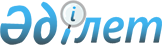 Об утверждении проекта (схемы) зонирования земель, границ оценочных зон и поправочных коэффициентов к базовым ставкам платы за земельные участки села Амангельды и населенных пунктов Амангельдинского районаРешение маслихата Амангельдинского района Костанайской области от 28 февраля 2024 года № 79. Зарегистрировано в Департаменте юстиции Костанайской области 5 марта 2024 года № 10156-10
      В соответствии со статьями 8, 11 Земельного кодекса Республики Казахстан, статьей 6 Закона Республики Казахстан "О местном государственном управлении и самоуправлении в Республике Казахстан" Амангельдинский районный маслихат РЕШИЛ:
      1. Утвердить проект (схему) зонирования земель села Амангельды и населенных пунктов Амангельдинского района согласно приложениям 1, 2 к настоящему решению.
      2. Утвердить границы оценочных зон и поправочные коэффициенты к базовым ставкам платы за земельные участки села Амангельды и населенных пунктов Амангельдинского района согласно приложениям 3, 4 к настоящему решению.
      3. Настоящее решение вводится в действие по истечении десяти календарных дней после дня его первого официального опубликования. Проект (схема) зонирования земель села Амангельды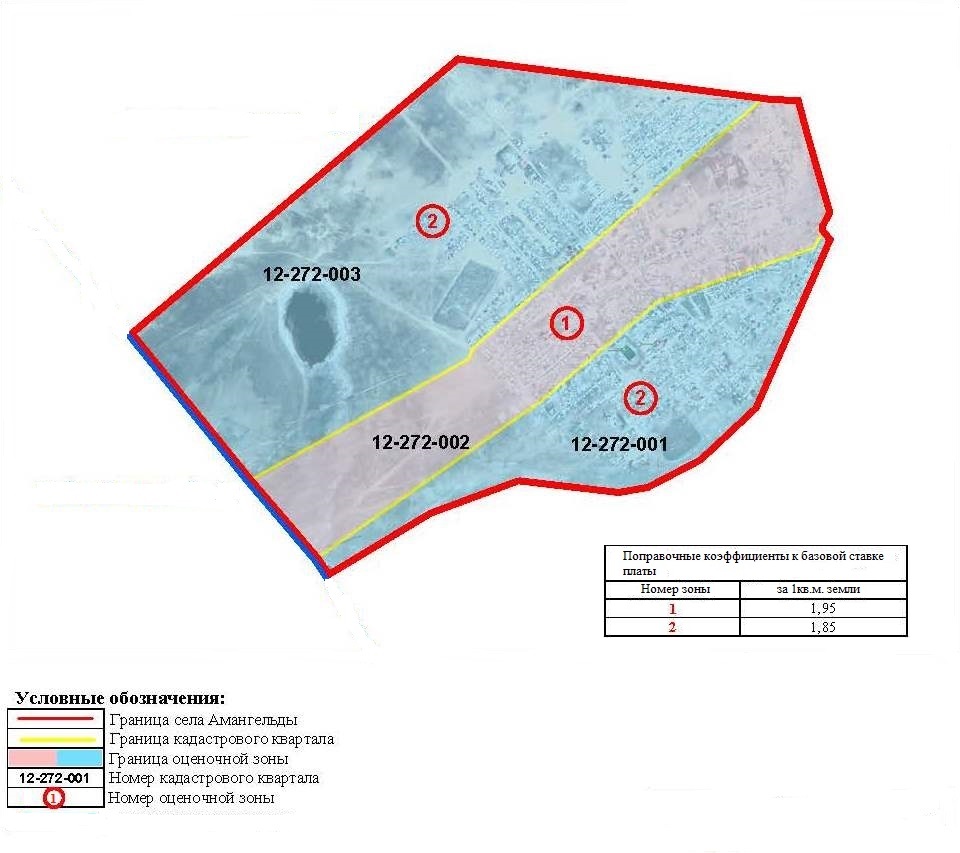  Проект (схема) зонирования земель населенных пунктов Амангельдинского района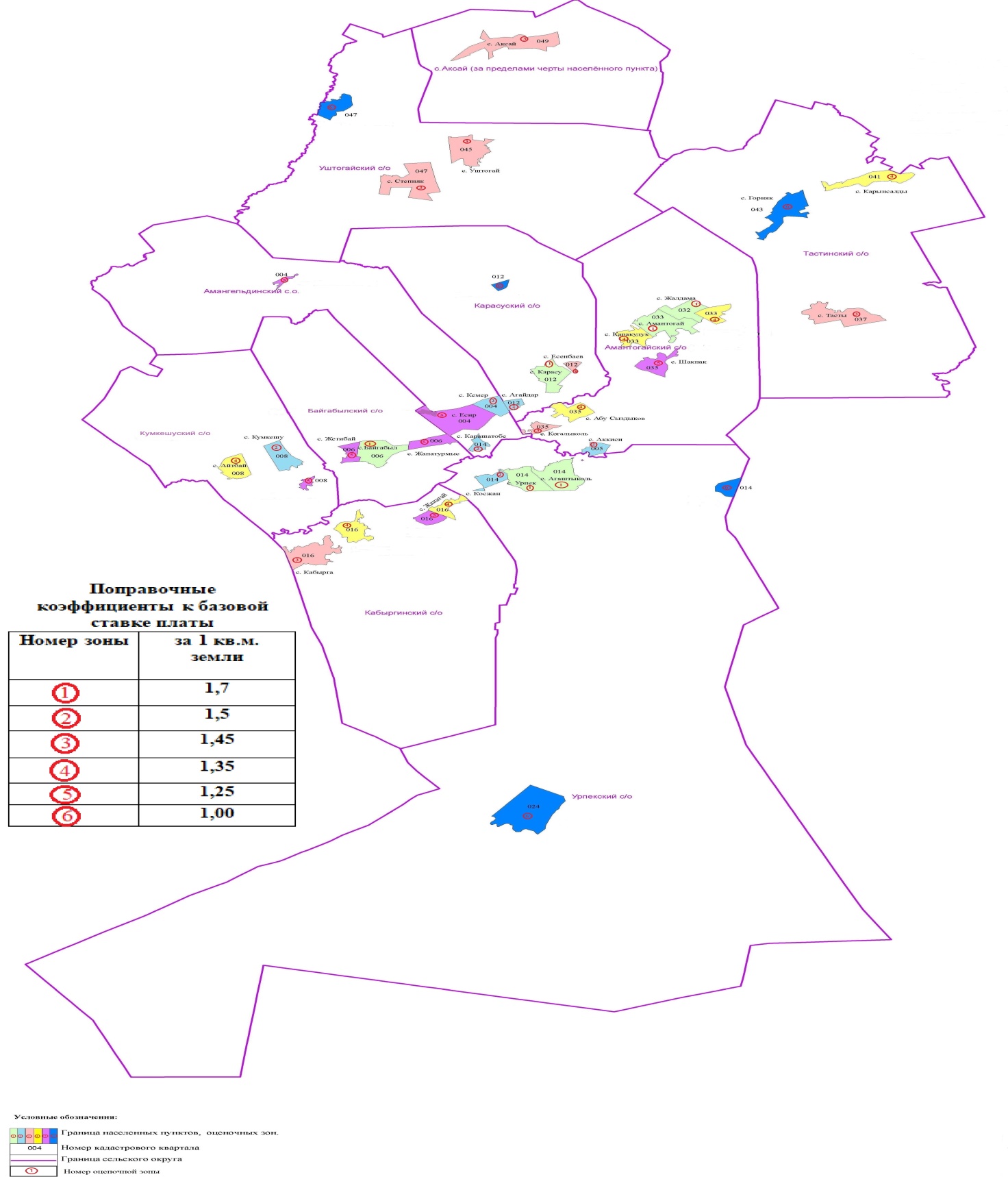  Границы оценочных зон и поправочные коэффиценты к базовым ставкам платы за земельные участки села Амангельды Амангельдинского района Границы оценочных зон и поправочных коэффициентов к базовым ставкам платы за земельные участки населенных пунктов Амангельдинского района
					© 2012. РГП на ПХВ «Институт законодательства и правовой информации Республики Казахстан» Министерства юстиции Республики Казахстан
				
      Исполняющий обязанности председателя районного маслихата 

Н. Альмагамбетов
Приложение 1к решению Амангельдинскогорайонного маслихатаот 28 февраля 2024 года№ 79Приложение 2к решению Амангельдинскогорайонного маслихатаот 28 февраля 2024 года№ 79Приложение 3к решению Амангельдинскогорайонного маслихатаот 28 февраля 2024 года№ 79
№
Номер зоны
Границы оценочных зон
Поправочные коэффициенты
1
I
улицы Абай Кунанбаева, Ахметбекова, Б.Гордеева, Б.Майлина, Божманова, Дуйсенбина, Канжигалина, Кейки батыра, Сырбай Мауленова, Наурыз, Сатыбалдина, Сейфуллина, Танаткан палуана, Торгай, центральная часть улицы А.Байтурсынова от пересечения с улицей Абая Кунанбаева до пересечения с улицей Дуйсенбина, центральная часть улицы М.Маметовой от пересечения с улицей Абая Кунанбаева до пересечения с улицей Дуйсенбина (002)
1,95
2
II
улицы А.Нурманова, Жауке батыра, Иман батыра, Касымова, Кошкар батыра, К.Байдаулетова, Т.Бадамбаева, Той тобе, автодорога Аркалык - Торгай, северная часть улицы А.Байтурсынова от пересечения с улицей Абая Кунанбаева, северная часть улицы М.Маметовой от пересечения с улицей Абая Кунанбаева до пересечения с автодорогой Аркалык - Торгай (003)
улицы Байкадамова, Д.Ещанова, Ермагамбетова, Жалдама, Матибай акына, Сейдахмет акына, М.Ауезова, М.Дулатова, Ш.Уалиханова, Ш.Дауылбаева, южная часть улицы А.Байтурсынова от пересечения с улицей Дуйсенбина, южная часть улицы М.Маметовой от пересечения с улицей Дуйсенбина до пересечения с улицей М.Дулатова (001).
1,85Приложение 4к решению Амангельдинскогорайонного маслихатаот 28 февраля 2024 года№ 79
№
Номер зоны
Границы оценочных зон
Поправочные коэффициенты
1
I
cело Урпек (014), cело Агаштыколь (014), cело Есир (004), cело Амантогай (033), cело Жалдама (032), cело Карасу (012), cело Байгабыл (006)
1,7
2
II
cело Кумкешу (008), cело Косжан (014), cело Агайдар (012), cело Кемер (004), cело Аккиси (005), cело Карашатобе (014)
1,5
3
III
село Аксай (049), cело Тасты (037), cело Когалыколь (035), cело Уштогай (045), cело Степняк (047), cело Кабырга (016), cело Есенбаев (012)
1,45
4
IV
село Карынсалды (041), cело Каракудук (033), cело Жанатай (016), cело Абу Сыздыков (036), cело Айтбай (008)
1,35
5
V
cело Жанатурмыс (006), cело Шакпак (035), cело Жетибай (006)
1,25
6
VI
село Горняк (043)
1,00